Kako potujete?
Ste turist ali popotnik? 
1. Najraje potujem …a.   v mestob.   na podeželjec.   v hribeč.   na morjed.   k prijateljem2. Kadar potujem, spim …a.   v hostlub.   v hoteluc.   v luksuznem apartmaju č.   pri prijateljih ali znancih3. Najraje potujem …a.   z vlakomb.   z avtobusomc.   z letalomč.   z avtomd.   na štop4. Na potovanjih plačujem …a.   z gotovinob.   s karticoc.   s čekič.   plačujejo mi drugi5. Svoje stvari spakiram …a.   v kovček, da se ne zmečkajob.   v nahrbtnik, da se lažje gibamc.   v priročno potovalko, vzamem minimalno stvari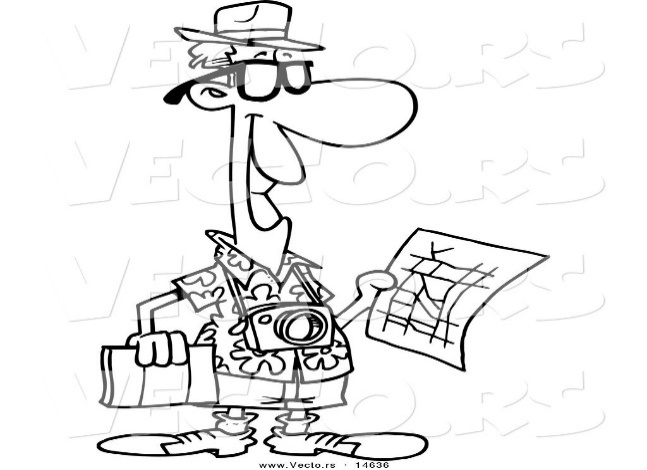 6. Enkrat …a.   so mi ukradli denarb.   sem doma pozabil/a potni listc.   sem srečal/a nevarne ljudič.   sem se izgubil/a7. Na potovanju mi je pomembno …a.   udobje, tudi če malo več staneb.   da je vse čim cenejec.   da spoznam zanimive ljudi8. Ali potovanje načrtujete?a.   dolgo in natančno načrtujemb.   nikoli ne delam načrtov, prepustim se c.   vedno potujem s turistično agencijo9. Na pot ne grem nikoli brez …a.   sendvičab.   fotoaparatac.   zemljevida